ПОСТАНОВЛЕНИЕ«17» июля 2020 г. № 17с. КоргонО внесении изменений в постановление№ 42 от 08.10.2014 г. «Об утверждении  муниципальной программы «Комплексное развитие территории Коргонского сельского поселения на 2015-2021 г.г.».       В целях приведения в соответствия бюджетных ассигнований, выделенных на реализацию муниципальной программы «Комплексное развитие территории Коргонского сельского поселения»п о с т а н о в л я ю:Паспорт к муниципальной программе «Комплексное развитие территории Коргонского сельского поселения» принять в редакции согласно приложению 1 к настоящему ПостановлениюОбнародовать настоящее Постановление в установленном порядке и разместить на официальном сайте администрации МО «Коргонское сельское поселение».Контроль за выполнением настоящего постановления оставляю за собой.-Приложение 1 Паспорт муниципальной программы программе «Комплексное развитие территории Коргонского сельского поселения»Глава администрацииКоргонского сельского поселения                                     И.Д. АлачевРЕСПУБЛИКА АЛТАЙУСТЬ-КАНСКИЙ РАЙОН                              АДМИНИСТРАЦИЯ  МУНИЦИПАЛЬНОГО ОБРАЗОВАНИЯ КОРГОНСКОЕ СЕЛЬСКОЕ ПОСЕЛЕНИЕ649459 с. Коргон, ул. Набережная, 18тел./факс (38847) 26-5-46, admkorgon@mail.ru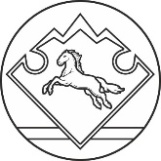 АЛТАЙ РЕСПУБЛИКАНЫҤКАН-ООЗЫ АЙМАКТЫҤКОРГОН JYPTTЫН МУНИЦЫПАЛ ТОЗОЛМОЗИНИН АДМИНИСТРАЦИЯЗЫ649459 с. Коргон, ул. Набережная, 18тел./факс (38847) 26-5-46, admkorgon@mail.ru